【評価問題】　　　　　　　　　　　　　　　　　学校の給食の時間になりました。あなたは今週が給食当番ですが，給食の容器を一人で持つにはとても重いため，友達と二人で持って運ぶことにしました。給食の容器を一人当たり最も小さい力で持つには，どのように持てばよいですか。次のア～ウの図の中から選び，その記号を答えなさい。また，なぜその記号を選んだのか「二人の手の角度が」の後に続けて答えなさい。ただし，「合力」という言葉を使って答えなさい。ア　　　　　　　　　　　　　　　イ　　　　　　　　　　　　　　ウ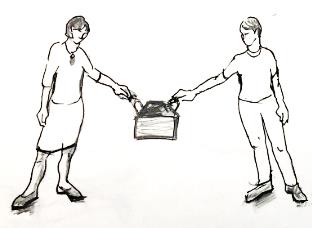 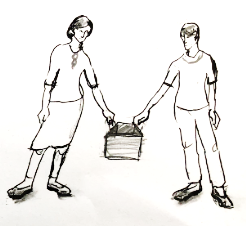 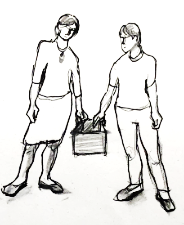 番号解答類型考えられる生徒のつまずき備考１〇イ二人の手の角度が①小さいとそれにより生じる②合力が大きくなり，③小さい力でも大きな力が生み出せるから①②③について書かれている２△イ二人の手の角度が①小さいとそれにより生じる②合力が大きくなるから番号１の①②について書かれている３×イ二人の手の角度が①小さいと③小さい力でも大きな力が生み出せるから問題文で求められている条件が理解できていない用語と問われていることとの関連性が理解できておらず，用語を使って説明ができない番号１の①③について書かれている４☓イ二人の手の角度が①小さいから合力という言葉を使って説明ができていない番号１の①のみが書かれている　５×イ理由を正しく文章にできない１～４に含まれないもの６☓ア合力と角度の関係を正しく理解できていない７☓ウ合力と角度の関係を正しく理解できていない９☓その他０☓無答